PENGARUH PENGGUNAAN PROYEKTOR (INFOKUS)TERHADAP MOTIVASI BELAJAR SISWAPADA MATA PELAJARAN SKI(Studi di MTS Negeri I Kota Serang)SKRIPSIDiajukan pada Jurusan Pendidikan Agama Islam Fakultas Tarbiyah dan Keguruan Institut Agama Islam Negeri “Sultan Maulana Hasanuddin” Banten  Sebagai Salah Satu Syarat Untuk Memperoleh  Gelar Sarjana Pendidikan Islam (S. Pd.I)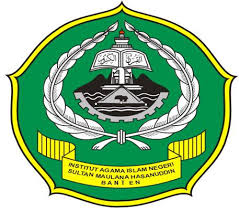 Oleh:RIFAI IBNU SURURNIM: 092100723FAKULTAS TARBIYAH DAN KEGURUANINSTITUT AGAMA ISLAM NEGERI “SULTAN MAULANA HASANUDDIN” BANTEN2015 M/ 1437 H